03.04. klasa 2 au  Szanowni Rodzice i kochane dzieci! 	Kończy się kolejny tydzień Waszej pracy w domowej szkole. Wykonaliście już dużo ciekawych prac i zadań. Oczekuję, że prześlecie na moją pocztę e-mailową swoją najciekawszą pracę, z której jesteście dumni i chcielibyście się nią pochwalić. Czekam na zdjęcia. To dla mnie bardzo ważne. 	Od przyszłego tygodnia rozpocznę ocenianie niektórych Waszych prac. Będziecie przesyłać mi drogą e-mailową, z pomocą rodziców, zdjęcia wskazanych przeze mnie zadań.  Adres mailowy:  dswitecka@ssp72.plPan Grzegorz Christ zaprasza  codziennie do porannej gimnastyki. Pamiętajcie o rozgrzewce i swoim bezpieczeństwie. Wykonaj: 15 pajacyków10 przysiadów10 skłonów20 tzw. brzuszków10 nożyce pionowe10 nożyce poziomePo przerwie 3 minutowej powtarzamy zestaw. Pamiętajcie, dbajcie o swoją kondycję Pani Olga Kaleta ma dla Ciebie zadania. Znajdziesz je na ostatniej stronie. A polecenia tutaj:                                     - Proszę wykonać ćwiczenia z karty pracy.- W ćwiczeniu 1 przykład 3 nowe słowo "hide" - chować się, ukrywać się.- W ćwiczeniu 2 należy, patrząc na medale dzieci, napisać co potrafią robić (w przykładzie 4 "win" -wygrywać).Ja natomiast dzisiaj, podobnie jak wczoraj, zapraszam Cię na  spotkanie z Kopciuszkiem. W ćwiczeniach polonistycznych na str. 50 zad. 2 przeczytaj zdarzenia i zadecyduj, które z nich mogły wydarzyć się naprawdę, a które występują tylko w baśniach. Jeżeli masz ćwiczenia, zapisz zadanie w ćwiczeniach. Jeżeli nie, możesz napisać w zeszycie. Pamiętaj oczywiście o dacie i pięknej kaligrafii.Czy już potrafisz… to zadania dla chętnych. Mam nadzieję, że Ty do nich należysz.Na stronie 52 i 53 w ćwiczeniach polonistycznych, są zadania podsumowujące pewne umiejętności. Zadanie 1,2 i 4 możesz zrobić w zeszycie. Oczywiście pamiętając o kaligrafii.W ramach utrwalania i doskonalenia umiejętności mnożenia i dzielenia zapraszam Cię do ćwiczeń, w programie komputerowym. Poproś rodzica o otwarcie strony https://szaloneliczby.pl/klasa-2/ . Możesz wybrać opcję oblicz lub quiz czyli test wyboru. Jestem pewna, że ilość prawidłowych odpowiedzi będzie duża. Powodzenia.
Pani katechetka Małgorzata Wąsowicz proponuje dla Ciebie  temat: „Zwyczaje i tradycje Wielkanocne”.
	Święta Wielkanocne miały, mają swoje tradycje i zwyczaje. Zapraszam Was na wystawę online do Muzeum Etnograficznego we Wrocławiu na wystawę "Pisanki i palmy Wielkanocne". Może oglądane eksponaty będą inspiracją do wykonania własnoręcznie ozdób, które ozdobią Wasz wielkanocny stół. Prace można wykonać wspólnie z całą rodziną. Pozdrawiam https://www.youtube.com/watch?time_continue=2&v=-TIq9bxmaj0&feature=emb_logoPo oglądnięciu, podziękuj rodzicom za pomoc podczas lekcji, w całym minionym tygodniu. Jestem pewna, że zadania wykonywałeś/aś sumiennie i za to należą Ci się brawa. Nadchodzi weekend, więc możesz odpocząć od zadań lekcyjnych, ale nie zapominaj o czytaniu. Do „zobaczenia” w poniedziałek.WychowawczyniDorota Świtecka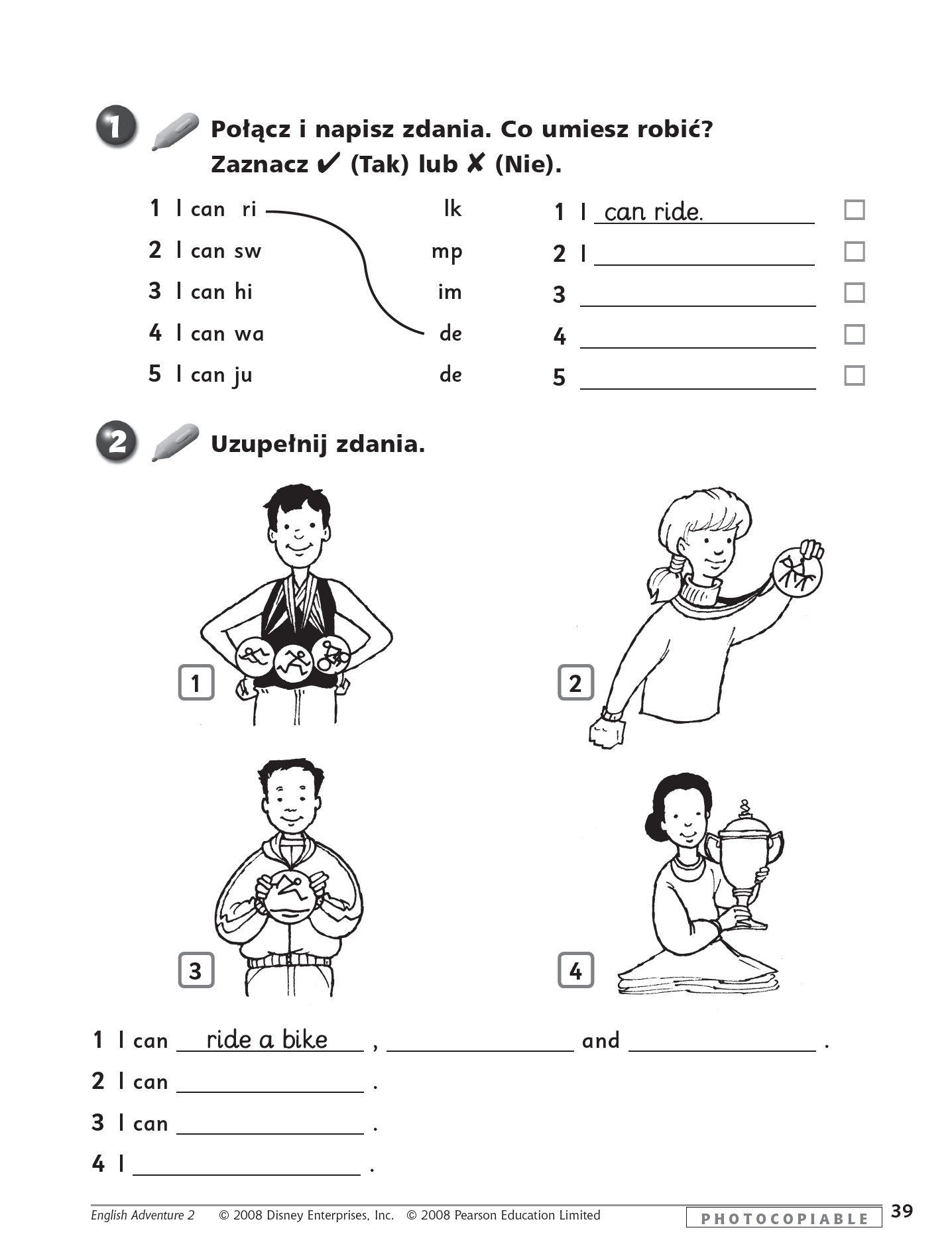 